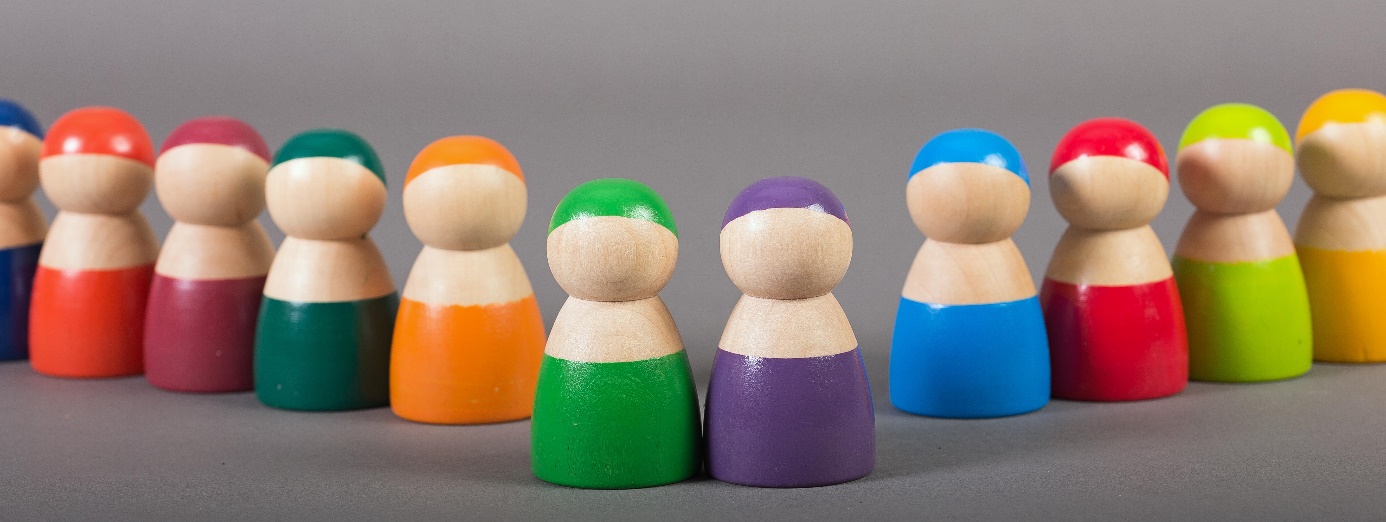 Uitnodiging LotgenotencontactBeste mensen,Graag nodigen we jullie uit voor de tweede bijeenkomst in dit jaar van het Lotgenotencontact in Midden Brabant. Deze vindt plaats op vrijdagochtend 29 april 2022  van 10.00 tot 12.00 uur. Locatie is in het NAHuis, Generaal Smutslaan 206 (ingang Woonzorgcentrum Koningsvoorde, nr. 208) in TilburgVorige keer hebben we met elkaar gesproken hoe iedereen de laatste 2 jaar, waarin Corona ons beperkingen oplegde, heeft ervaren. Het werd een levendig gesprek waarin sommigen ook aangaven juist de rust uit die periode te waarderen. Anderen hebben de tijd gebruikt om een boek te schrijven en in eigen beheer uit te geven. Erwin de Leeuw zal daar iets over komen vertellen. Wij zelf hebben die periode gebruikt om een website en flyers voor het Lotgenotencontact te maken. Mogelijk heb je ze al ontdekt. En misschien heb jij zelf ook iets gedaan, waar je nu met een goed gevoel op terug kunt kijken. Wil je dat dan met ons delen?   Fijn om elkaar weer te zien!  We gaan uit van een groep van maximaal 15 mensen dus aanmelden is van belang. Geef daarbij ook aan als je samen met iemand wil komen.Mochten de bijeenkomst al vol zijn dan laten we je dat zo snel mogelijk na je aanmelding weten. De daarop volgende bijeenkomst is op 20 mei 2022. Wellicht tot de 29 april !!Met vriendelijke groet, Jos, Riny, Annemie en Eduard  